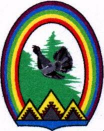 ДУМА ГОРОДА РАДУЖНЫЙХанты-Мансийского автономного округа – Югры РЕШЕНИЕот 25 марта 2021 года                                                                                № 48О деятельности Счетной палаты города Радужный в 2020 годуЗаслушав и обсудив отчет о деятельности Счетной палаты города Радужный в 2020 году, руководствуясь статьей 19 Федерального закона от 07.02.2011 № 6-ФЗ «Об общих принципах организации и деятельности контрольно-счетных органов субъектов Российской Федерации и муниципальных образований», Уставом города Радужный, решением Думы города от 29.02.2016 № 77 «О положении о порядке и сроках представления, утверждения и опубликования отчетов органов местного самоуправления и должностных лиц местного самоуправления города Радужный», Дума города решила:	1. Отчет о деятельности Счетной палаты города Радужный в 2020 году принять к сведению (Приложение).2. Опубликовать настоящее решение в газете «Новости Радужного. Официальная среда».Председатель Думы города                                                            Г.П. Борщёв Приложение к решению Думы городаот 25.03.2021 № 48Отчет о деятельности Счетной палаты города Радужный в 2020 годуI. Основные направления деятельности Счетной палаты города РадужныйДеятельность Счетной палаты города Радужный (далее также – Счетная палата города) основывается и осуществляется в соответствии с Бюджетным кодексом Российской Федерации, Федеральным законом от 07.02.2011 № 6-ФЗ «Об общих принципах организации и деятельности контрольно-счетных органов субъектов Российской Федерации и муниципальных образований» (далее также – Федеральный закон № 6-ФЗ), иным действующим федеральным законодательством и законодательством Ханты-Мансийского автономного округа – Югры, муниципальными правовыми актами.Счетная палата города является постоянно действующим органом внешнего муниципального финансового контроля, который осуществляется в форме контрольных или экспертно-аналитических мероприятий.Основные полномочия Счетной палаты города закреплены в части 2 статьи 9 Федерального закона № 6-ФЗ, статье 8 решения Думы города Радужный от 27.10.2011 № 208 «О Счетной палате города Радужный» (далее также – Положение о Счетной палате города). Планирование деятельности Счетной палаты города осуществляется самостоятельно с учетом поручений Думы города Радужный (далее также – Думы города), предложений и запросов главы города Радужный (далее также – глава города), прокуратуры города Радужный (далее также – прокуратура города), а также результатов контрольных и экспертно-аналитических мероприятий. Счетная палата города ежегодно в адрес органов местного самоуправления, прокуратуры города направляет соответствующие письма, с целью сбора поручений, предложений и запросов, предполагаемых к включению в план работы Счетной палаты города.План работы Счетной палаты города на 2020 год утвержден приказом председателя Счетной палаты города от 24.12.2019 № 25 (далее также – План работы Счетной палаты города) с учетом предложений главы города и прокуратуры города. В 2020 году, в связи с эпидемиологической обстановкой, План работы Счетной палаты города был скорректирован и из него было исключено 4 запланированных к проведению контрольных мероприятия.Реализация результатов контрольных и экспертно-аналитических мероприятий осуществлялась путем взаимодействия с объектами контроля, органами местного самоуправления, правоохранительными органами и была направлена на предупреждение, выявление и устранение выявленных нарушений, привлечение виновных лиц к ответственности, а также возмещение причиненного муниципальному образованию ущерба.В целях обмена информацией и принятия предусмотренных законом мер по устранению нарушений действующего законодательства в прокуратуру города направлялись материалы по результатам каждого проведенного контрольного мероприятия.Основные показатели деятельности Счетной палаты города приведены в таблице:II. Контрольные мероприятия и реализация их результатовКонтрольные мероприятия в 2020 году проводились в соответствии Планом работы Счетной палаты города и стандартами внешнего финансово контроля. В отчетном периоде Счетной палатой города проведено 5 контрольных мероприятия. 1. Три контрольных мероприятия «Проверка достоверности, полноты и соответствия нормативным требованиям составления и представления бюджетной отчетности главных администраторов бюджетных средств (далее также – ГАБС)» – Администрации города Радужный, Комитета по управлению муниципальным имуществом администрации города Радужный, Управления образования администрации города Радужный. Цель контрольных мероприятий – установить законность, степень полноты и достоверность показателей представленной бюджетной отчетности ГАБС.Объем проверенных средств – 2 819 031,92 тысяч рублей.Контрольными мероприятиями установлено, что бюджетная годовая отчетность ГАБС за 2019 год  в целом соответствует требованиям Бюджетного кодекса РФ, Инструкции №191н по составу, содержанию и срокам представления. Сводная бухгалтерская отчетность бюджетных и автономных учреждений, подведомственных Управлению образования города, соответствует требованиям, установленным Инструкцией №33н. При этом в ходе контрольных мероприятий выявлен ряд недостатков и нарушений: нарушения ведения бухгалтерского учета, составления и представления бухгалтерской (финансовой) отчетности – 2 случая без суммового выражения (Комитет по УМИ); нарушения в сфере управления и распоряжения государственной (муниципальной) собственностью – 5 случаев на сумму 569 048,09 тыс. рублей:- Администрация города – 3 случая на сумму 19 846,12 тыс. рублей (расхождение в стоимости имущества, переданного в оперативное управление Казенное учреждение «Дирекция единого заказчика по городскому хозяйству муниципального образования Ханты-Мансийского автономного округа – Югры городской округ город Радужный» и данными реестра муниципального имущества города Радужный);- Комитет по УМИ – 2 случая на сумму 549 201,97 тыс. рублей (нарушение порядка учета и ведения реестра государственного (муниципального) имущества); иные нарушения – 1 случай без суммового выражения (Комитет по УМИ, нарушены требования пункта 158 Инструкции №191н).Подробные сведения о контрольных мероприятиях содержатся в составленных по их результатам отчетах от 17.04.2020 № 02-202/01-28, от 24.04.2020 № 03-241/01-28, от 17.04.2020 № 01-201/01-28, которые были направлены в Думу города. По результатам проверки Управления образования в адрес главы города направлено информационное письмо от 14.05.2020 № 150-Исх-65. По результатам проверки Администрации города и Комитета по УМИ направлены представления от 24.04.2020 № 02-241/01-26 и от 17.04.2020 №01-201/01-26 с предложениями об устранении выявленных нарушений и недостатков.2. Контрольное мероприятие «Аудит в сфере закупок: проверка, анализ и оценка информации о законности, целесообразности, обоснованности, своевременности, эффективности и результативности расходов на закупки в части капитального ремонта муниципального имущества по планируемым к заключению, заключенным и исполненным контрактам в рамках реализации основного мероприятия «Принятие мер по обеспечению комплексной безопасности и комфортных условий в учреждениях, подведомственных Комитету по физической культуре и спорту» муниципальной программы «Развитие физической культуры и спорта в городе Радужный на 2016 – 2020 годы», муниципальной программы «Развитие физической культуры и спорта в городе Радужный на 2019 – 2025 годы и на период до 2030 года» за период с 01.09.2017 по 12.12.2019Объект контрольного мероприятия: КУ «ДЕЗ по ГХ», в том числе как правопреемник казенного учреждения «Капитальное строительство» муниципального образования Ханты-Мансийского автономного округа – Югры городской округ город Радужный (далее также – КУ «КС»), реорганизованного в форме присоединения к КУ «ДЕЗ по ГХ».Цель контрольного мероприятия: Провести проверку, анализ и оценку информации о законности, целесообразности, обоснованности, своевременности, эффективности и результативности расходов на закупки по планируемым к заключению, заключенным и исполненным контрактам, выявить отклонения, нарушения и недостатки в сфере закупок, установить причины и подготовить предложения, направленные на их устранение и на совершенствование контрактной системы.Объем проверенных средств: 11 313,87 тыс. рублей.В ходе контрольного мероприятия установлено 62 нарушения на общую сумму 1 219,75 тыс. рублей: - при осуществлении государственных (муниципальных) закупок и закупок отдельными видами юридических лиц 56 нарушений на общую сумму 697,09 тыс. рублей (нарушены: требования законодательства Российской Федерации о контрактной системе в сфере закупок товаров, работ, услуг для обеспечения государственных и муниципальных нужд):в результате действия (бездействия) должностных лиц КУ «КС», КУ «ДЕЗ по ГХ» (неприменение заказчиками мер ответственности к подрядчикам за неисполнение или ненадлежащее исполнение обязательств, предусмотренных муниципальными контрактами) не произведено предъявление и взыскание с подрядчиков штрафов на общую сумму 125,0 тыс. рублей;неэффективное использование бюджетных средств в сумме 572,09 тыс. рублей (двойная оплата работ, применение не соответствующей производимым работам расценки, несогласованная замена материалов на более дешевые с несоответствующими техническому заданию показателями, заключение контракта на осуществление авторского надзора при отсутствии необходимости);- расходование казенным учреждением бюджетных средств на цели, не соответствующие утвержденной бюджетной смете - 5 фактов (нарушены: требования законодательства Российской Федерации о контрактной системе в сфере закупок товаров, работ, услуг для обеспечения государственных и муниципальных нужд) на общую сумму 522,67 тыс. рублей (нецелевое использование бюджетных средств в связи с оплатой фактически невыполненных подрядчиками работ);- иные нарушения - 1 факт (несвоевременное размещение отчета об исполнении муниципального контракта).Отчет о результатах контрольного мероприятия направлен в адрес Думы города, главы города и КУ «ДЕЗ по ГХ». По результатам проверки КУ «ДЕЗ по ГХ» направлено представление от 25.09.2020 №03-141/01-26 с предложениями об устранении выявленных нарушений и недостатков. В целях обмена информацией и принятия предусмотренных законом мер, материалы проверки (акт проверки с приложениями, замечания КУ «ДЕЗ по ГХ» и заключение на них) переданы в прокуратуру города.3. Контрольное мероприятие «Проверка законности и эффективности использования бюджетных средств на реализацию мероприятий муниципальной программы «Формирование современной городской среды в городе Радужный на 2019 – 2025 годы и на период до 2030 года», в том числе направленных на реализацию регионального проекта «Формирование комфортной городской среды», национального проекта «Жилье и городская среда» за период с 01.01.2019 по 14.12.2020.	Объект контрольного мероприятия: КУ «ДЕЗ по ГХ».	Цель контрольного мероприятия: проверить законность, обоснованность и эффективность формирования и использования бюджетных средств, выделяемых на реализацию мероприятий по формирования современной городской среды (далее также – ФСГС), проверить процесс формирования и использования муниципального имущества в рамках исполнения мероприятий по ФСГС, проверить соблюдение законодательства в сфере закупок по планируемым к заключению, заключенным и исполненным контрактам, в случае выявления нарушений и недостатков при проверке формирования и использования бюджетных средств, муниципального имущества при реализации мероприятий ФСГС, установить их причины.Объем проверенных средств: 44 196,21 тыс. рублей.В ходе контрольного мероприятия установлено 38 нарушений на общую сумму 11 227,6 тыс. рублей: - при формировании и исполнении бюджетов 6 нарушений без суммового выражения (нарушены: Бюджетный кодекс РФ, Порядок применения бюджетной классификации, Правила предоставления и распределения субсидий из бюджета ХМАО – Югры, Соглашение о предоставлении субсидии из бюджета ХМАО-Югры, Порядок принятия решения о разработке муниципальных программ города Радужный № 1451): нарушение порядка реализации государственных (муниципальных) программ – 3 факта (непроведение экспертизы достоверности сметной стоимости, несоответствие муниципальной программы требованиям, установленным в Госпрограмме); нарушение порядка принятия решений о разработке государственных (муниципальных) программ, их формирования и оценки их планируемой эффективности государственных (муниципальных) программ – 2 факта (муниципальная программа своевременно не приведена к решению о бюджете, установленные в программе показатели не соответствуют Порядку разработки программ);  нарушение порядка применения бюджетной классификации РФ – 1 факт (средства выделены на проведение текущего ремонта, фактически произведен капремонт объекта капстроительства).- нарушения в сфере управления и распоряжения государственной (муниципальной) собственностью – 1 факт без суммового выражения (нарушен Порядок ведения органами местного самоуправления реестров муниципального имущества, утвержденный приказом Минэкономразвития России от 30.08.2011 №424).- нарушения при осуществлении государственных (муниципальных) закупок – 18 фактов на сумму 8 786,68 тыс. рублей (нарушены: требования законодательства Российской Федерации о контрактной системе в сфере закупок товаров, работ, услуг для обеспечения государственных и муниципальных нужд): нарушения при обосновании и определении начальной (максимальной) цены контракта (договора), цены контракта (договора), заключаемого с единственным поставщиком – 8 фактов на сумму 7 605,88 тыс. рублей (по ряду позиций произведено необоснованное завышение стоимости; для обоснования НМЦК приняты ценовые предложения, которые не содержат указаний на идентичность (или однородность) работ и цену за единицу работы); внесение изменений в контракт (договор) с нарушением требований, установленных законодательством – 2 факта без суммового выражения (изменение объемов выполнения работ и цены контракта более чем на 10%); приемка и оплата поставленных товаров, выполненных работ, оказанных услуг, несоответствующих условиям контрактов (договоров) – 3 факта на сумму 6,39 тыс. рублей, в том числе 1 факт неэффективных расходов на сумму 6,39 тыс. рублей (заказчиком приняты работы, не соответствующие техническому заданию к контракту; при приемке работ применена несоответствующая материалам расценка); неиспользование мер обеспечения исполнения обязательств (с недобросовестного поставщика (подрядчика, исполнителя) не удержаны обеспечение заявки, обеспечение исполнения контракта (договора) – 1 факт без суммового выражения; неприменение мер ответственности по контракту (договору) (отсутствуют взыскания неустойки (пени, штрафы) с недобросовестного поставщика (подрядчика, исполнителя) – 4 факта на сумму 1 174,4 тыс. рублей (подрядчикам при нарушении сроков выполнения работ не произведено начисление пени; не удержаны штрафы и пени).- расходование казенным учреждением бюджетных средств на цели, не соответствующие утвержденной бюджетной смете - 3 факта (нарушены: требования бюджетного законодательства и законодательства Российской Федерации о контрактной системе в сфере закупок товаров, работ, услуг для обеспечения государственных и муниципальных нужд) на общую сумму 2 376,92 тыс. рублей (нецелевое использование бюджетных средств в связи с оплатой фактически невыполненных подрядчиками работ).- иные нарушения – 10 фактов на сумму 64,0 тыс. рублей, в том числе 2 факта на сумму 64,0 тыс. рублей неэффективные расходы бюджетных средств (нарушены: Бюджетный кодекс РФ, решение Думы города от 21.06.2018 №369 «О Правилах благоустройства муниципального образования городской округ город Радужный»).В целях устранения допущенных нарушений внесено представление в адрес главы города и КУ «ДЕЗ по ГХ». Отчет о результатах контрольного мероприятия направлен в адрес Думы города и главы города. В целях обмена информацией и принятия предусмотренных законом мер, материалы проверки (акт проверки с приложениями, замечания КУ «ДЕЗ по ГХ» и заключение на них, представление Счетной палаты) направлены в адрес прокурора города.III. Экспертно-аналитические мероприятия и реализация их результатовЭкспертно-аналитические мероприятия в 2020 году проводились в соответствии Планом работы Счетной палаты города и стандартами внешнего финансово контроля. В отчетном периоде Счетной палатой города проведено 154 экспертно-аналитических мероприятия. В ходе экспертно-аналитической деятельности Счетной палатой города проводился анализ соответствия проектов муниципальных правовых актов действующему законодательству, нормативной и методической базе, проверялись расчеты, экономические, финансовые и иного рода обоснования. Также проводилась работа по выявлению коррупциогенных факторов при анализе положений проектов муниципальных правовых актов в соответствии с Методикой проведения антикоррупционной экспертизы нормативных правовых актов и проектов нормативных правовых актов. Цель данной работы – предупредить возможные нарушения и риски до принятия правовых актов. В заключениях Счетной палаты города отражаются (при наличии) замечания о несоответствии проектов муниципальных правовых актов действующему законодательству, выявленные коррупциогенные факторы, об отсутствии или недостаточности финансово-экономических обоснований и иные замечания, которые предлагаются к устранению. При подготовке заключений уделялось большое внимание взаимодействию с разработчиками проектов муниципальных правовых актов, что позволило устранить ряд выявленных замечаний на этапе проведения экспертизы.За отчетный период Счетной палатой города подготовлено 51 заключение с предложениями об устранении нарушений и замечаний, что составляет 33,11% от общего числа подготовленных заключений по результатам экспертизы муниципальных правовых актов.Данное обстоятельство свидетельствует о необходимости проведения работы, направленной на соблюдение порядка подготовки муниципальных правовых актов, на улучшение качества подготовки муниципальных правовых актов и прилагаемых к ним финансово-экономических обоснований.В рамках предварительного контроля были подготовлены заключения на проекты решений Думы города «О внесении изменений в решение Думы города Радужный о бюджете муниципального образования город Радужный на 2020 год и на плановый период 2021 и 2022 годов». Экспертиза проводилась в основном в связи с уточнением прогнозных показателей безвозмездных поступлений и собственных доходов бюджета, перераспределением средств по муниципальным программам, уточнением дефицита бюджета городского округа и источников его покрытия.В соответствии с требованиями статей 157, 264.4 Бюджетного кодекса Российской Федерации (далее также – Бюджетный кодекс РФ) была проведена внешняя проверка отчёта об исполнении бюджета муниципального образования города Радужный за 2019 год с учетом результатов внешней проверки бюджетной отчетности 3-х главных администраторов бюджетных средств, по итогам которой установлено, что проект решения об исполнении бюджета за 2019 год соответствует требованиям Бюджетного кодекса РФ и решению Думы города от 18.06.2015 № 594 «О Положении об отдельных вопросах организации и осуществления бюджетного процесса в городе Радужный» (далее также – решение Думы города от 18.06.2015 № 594).	В ходе проведения экспертизы и подготовки заключения на годовой отчет об исполнении бюджета города Радужный за 2019 год Счетной палатой города в рамках осуществления полномочий по анализу бюджетного процесса в муниципальном образовании и подготовке предложений, направленных на его совершенствование, был проведен анализ Положения об отдельных вопросах организации и осуществления бюджетного процесса в городе Радужный (далее по тексту – Положение о бюджетном процессе), утвержденного  Решением Думы города от 18.06.2015 № 594 (с учетом внесенных изменений) на предмет соответствия включенных в него положений по представлению годового отчета об исполнении бюджета города и осуществления в отношении него внешней проверки требованиям Бюджетного кодекса Российской Федерации и муниципальных правовых актов. 	Проведенный анализ показал, что Положение о бюджетном процессе требует доработки в части устранения несоответствия содержащихся в нем положений нормам бюджетного законодательства и (или) муниципальных правовых актов, что указывает на наличие коррупциогенных факторов, предусмотренных пунктом 3 Методики проведения антикоррупционной экспертизы нормативных правовых актов и проектов нормативных правовых актов, утвержденной постановлением Правительства Российской Федерации от 26 февраля 2010 года № 96, устанавливающие для правоприменителя необоснованно широкие пределы усмотрения. В Положение о бюджетном процессе в 2020 году были внесены изменения и устранены установленные несоответствия. В отчетном периоде на основании Стандарта внешнего муниципального финансового контроля № 1 «Общие правила проведения контрольного мероприятия» подготовлено 2 заключения на замечания к актам, составленным по результатам контрольного мероприятия.IV. Правовое, методологическое обеспечение деятельности, организационная и кадровая работа Счетной палаты города	 В своей деятельности Счетная палата города руководствуется законодательством Российской Федерации, Положением о Счетной палате города, Регламентом Счетной палаты города, стандартами организации деятельности и внешнего муниципального финансового контроля, утвержденными приказами Счетной палаты города.	 Сотрудники Счетной палаты города на постоянной основе изучают практический опыт работы контрольно-счетных органов Российской Федерации, организовываются и проводятся рабочие совещания.  В 2020 году 4 сотрудника прошли обучение по программе повышения квалификации. V. Противодействие коррупции	В рамках реализации мероприятий по противодействию коррупции в Счетной палате города, утвержденных приказом Счетной палаты города от 24.12.2019 № 26, за отчетный период проведена следующая работа.	В целях реализации Федерального закона от 25.12.2008 № 273-ФЗ «О противодействии коррупции» и предотвращения возникновения конфликта интересов, на основании распоряжения председателя Счетной палаты города от 03.12.2013 № 37-од «О предотвращении конфликта интересов», сотрудники Счетной палаты перед проведением контрольного мероприятия уведомляют председателя Счетной палаты города об обстоятельствах, способствующих возникновению и (или) развитию конфликта интересов на проверяемом объекте. В 2020 году от муниципальных служащих получено 6 служебных записки об отсутствии обстоятельств, способствующих возникновению и (или) развитию конфликта интересов на проверяемом объекте. 	В целях своевременной подачи муниципальными служащими, перечень которых утвержден распоряжением председателя Счетной палаты города от 23.12.2013 № 44-од, сведений о своих доходах, расходах, об имуществе и обязательствах имущественного характера, а также аналогичные сведения на своих супругов и несовершеннолетних детей, муниципальным служащим Счетной палаты города направлено информационное письмо от 11.02.2020 № 031.	Должностным лицом, назначенным ответственным за организацию работы по профилактике коррупционных и иных правонарушений (распоряжение от 30.12.2019 №24-од), принято 34 справки о доходах, расходах, об имуществе и обязательствах имущественного характера, из них 10 – по муниципальным служащим Счетной палаты города, 24 – на супругов и несовершеннолетних детей.	В соответствии с указом Президента Российской Федерации от 17.04.2020 №272 «О предоставлении сведений о доходах, расходах, об имуществе и обязательствах имущественного характера за отчетный период с 1 января по 31 декабря 2019 года», распоряжением Счетной палаты города от 30.04.2020 №15-од сроки размещения сведений на сайте Счетной палаты города (spalatarad.ru) продлены до 20.08.2020. Сведения о доходах, расходах, об имуществе и обязательствах имущественного характера муниципальных служащих Счетной палаты города размещены с соблюдением установленных сроков.	Каждому сотруднику Счетной палаты города розданы памятки об ограничениях, запретах, требованиях к служебному поведению и предупреждению коррупционных правонарушений, связанных с прохождением муниципальной службы.	Постоянно проводится работа по формированию отрицательного отношения к коррупции среди муниципальных служащих Счетной палаты города. Осуществляется организация правового просвещения (семинары, лекции, совещания и др.). 	Осуществляется контроль за обязательным и неукоснительным соблюдением сотрудниками Счетной палаты норм действующего законодательства по противодействию коррупции в процессе исполнения ими должностных обязанностей. VI. Информационная деятельностьВ соответствии с Федеральными законами от 09.02.2009 № 8-ФЗ «Об обеспечении доступа к информации о деятельности государственных органов и органов местного самоуправления», от 27.07.2006 № 149-ФЗ «Об информации, информационных технологиях и о защите информации», от 07.02.2011 № 6-ФЗ «Об общих принципах организации и деятельности контрольно-счетных органов субъектов Российской Федерации и муниципальных образований», от 06.10.2003 № 131-ФЗ «Об общих принципах организации местного самоуправления в Российской Федерации», Уставом города Радужный, Положением о Счетной палате города, Регламентом Счетной палаты города и иными муниципальными правовыми актами города Радужный информация о результатах контрольной и экспертно-аналитической деятельности Счетной палаты города представляется в Думу города и главе города, а также размещается на официальном сайте (spalatarad.ru) и публикуется в городской газете «Новости Радужного «Официальная среда».	Количество публикаций в СМИ (в том числе на собственном информационном сайте в сети Интернет), отражающих деятельность Счетной палаты города в 2020 году, составило 324. VII. Взаимодействие с другими органамиВ 2020 году Счетной палатой осуществлялось взаимодействие по вопросам текущей деятельности с Думой города, Администрацией города и ее структурными подразделениями, Счетной палатой ХМАО – Югры. Председатель и заместитель председателя Счетной палаты города принимали участие в работе Думы города. Председатель Счетной палаты является членом Межведомственного Совета при главе города Радужный по противодействию коррупции.Счетная палата города является членом Совета органов внешнего финансового контроля ХМАО – Югры и членом Союза муниципальных контрольно-счетных органов Российской Федерации.	 Председатель Счетной палаты города является членом комиссии Союза МКСО по вопросам методического обеспечения.___________________________Основные показатели деятельности Счетной палаты 
города Радужный за 2020 годОсновные показатели деятельности Счетной палаты 
города Радужный за 2020 годОсновные показатели деятельности Счетной палаты 
города Радужный за 2020 годОсновные показатели деятельности Счетной палаты 
города Радужный за 2020 год1. Правовой статус Счетной палаты города Радужный (далее также – СП  города), численность и профессиональная подготовка должностных лиц Счетной города1. Правовой статус Счетной палаты города Радужный (далее также – СП  города), численность и профессиональная подготовка должностных лиц Счетной города1. Правовой статус Счетной палаты города Радужный (далее также – СП  города), численность и профессиональная подготовка должностных лиц Счетной города1. Правовой статус Счетной палаты города Радужный (далее также – СП  города), численность и профессиональная подготовка должностных лиц Счетной города1.1.СП города является органом местного самоуправления с правами юридического лицаСП города является органом местного самоуправления с правами юридического лицаСП города является органом местного самоуправления с правами юридического лица1.2.Фактическая численность сотрудников по состоянию на конец  2020 года, чел. Фактическая численность сотрудников по состоянию на конец  2020 года, чел. 101.2.1.из них:имеющих высшее профессиональное образование, чел.101.2.2.из них:имеющих средне-специальное образование, чел.01.2.3.из них:прошло обучение по программе профессионального развития (повышения квалификации) по состоянию на 31.12.2020, чел.42. Результаты деятельности СП города 2. Результаты деятельности СП города 2. Результаты деятельности СП города 2. Результаты деятельности СП города 2.1.Количество проведенных контрольных мероприятий, ед. Количество проведенных контрольных мероприятий, ед. 5по результатам которых:проверено объектов контроля52.1.1.по результатам которых:выдано представлений 42.1.1.по результатам которых:из них:из них:2.1.1.по результатам которых:исполнено в полном объеме 22.1.1.по результатам которых:не исполнено 02.1.1.по результатам которых:на стадии исполнения 22.1.2.по результатам которых:выдано предписаний02.1.3.по результатам которых:направленно материалов в правоохранительные органы 52.1.4.по результатам которых:количество возбужденных по материалам СП города уголовных дел02.1.5.по результатам которых:составлено должностными лицами СП города протоколов об административных правонарушениях02.1.5.по результатам которых:по результатам рассмотрения которых:по результатам рассмотрения которых:2.1.5.по результатам которых:привлечено к административной ответственности должностных лиц02.1.5.по результатам которых:привлечено к административной ответственности юридических лиц02.1.5.по результатам которых:отказано в привлечении к ответственности0освобождено от административной ответственности в связи с малозначительностью правонарушения0сумма назначенных штрафов, тыс. руб.0сумма штрафов, поступивших в бюджет города, в том числе по административным делам прошлых лет тыс. руб.0из них: по административным делам прошлых лет тыс. руб.02.2.Количество проведенных экспертно-аналитических мероприятий: Количество проведенных экспертно-аналитических мероприятий: 1542.2.1.выданы экспертные заключения на проекты муниципальных правовых актов (в том числе муниципальных программ), ед.1522.2.1.без замечаний и предложений1012.2.1.с замечаниями и предложениями512.2.2.выданы экспертные заключения на возражения к актам, составленным по результатам контрольных мероприятий2составлено отчетов о результатах экспертно-аналитического мероприятия02.3.Объемы финансовых нарушений, выявленных СП города (без неэффективного использования средств), всего, тыс. рублей  Объемы финансовых нарушений, выявленных СП города (без неэффективного использования средств), всего, тыс. рублей  580 852,962.3.1в том числе:нецелевое использование бюджетных средств, тыс. рублей2 899,592.3.2в том числе:нарушения при формировании и исполнении бюджетов, тыс. рублей02.3.3в том числе:нарушения ведения бухгалтерского учета, составления и предоставления бухгалтерской (финансовой) отчетности, тыс. рублей02.3.4в том числе:нарушения в сфере управления и распоряжения муниципальной собственностью, тыс. рублей569 048,092.3.5в том числе:нарушения при осуществлении муниципальных закупок и закупок отдельными видами юридических лиц, тыс. рублей8 905,282.3.6в том числе:иные нарушения, тыс. рублей0,02.4.Выявлено неэффективное использование бюджетных средств, тыс. рублейВыявлено неэффективное использование бюджетных средств, тыс. рублей642,482.5.Общий объем проверенных средств в ходе проведения контрольных и экспертно-аналитических мероприятий (в том числе внебюджетных), тыс. рублейОбщий объем проверенных средств в ходе проведения контрольных и экспертно-аналитических мероприятий (в том числе внебюджетных), тыс. рублей7 957 257,252.6.Составлено протоколов об административных правонарушениях на основании поступившего заявления, сообщения, информации Составлено протоколов об административных правонарушениях на основании поступившего заявления, сообщения, информации 13. Реализация результатов контрольных и экспертно-аналитических мероприятий3. Реализация результатов контрольных и экспертно-аналитических мероприятий3. Реализация результатов контрольных и экспертно-аналитических мероприятий3. Реализация результатов контрольных и экспертно-аналитических мероприятий3.1.Устранено финансовых нарушений, выявленных СП города (без учета прошлых периодов), всего, тыс. рублей Устранено финансовых нарушений, выявленных СП города (без учета прошлых периодов), всего, тыс. рублей 5,003.1.1в том числе:нецелевое использование бюджетных средств, тыс. рублей  03.1.2в том числе:нарушения при формировании и исполнении бюджетов, тыс. рублей03.1.3в том числе:нарушения ведения бухгалтерского учета, составления и предоставления бухгалтерской (финансовой) отчетности, тыс. рублей03.1.4в том числе:нарушения в сфере управления и распоряжения муниципальной собственностью, тыс. рублей03.1.5в том числе:нарушения при осуществлении муниципальных закупок и закупок отдельными видами юридических лиц, тыс. рублей5,003.1.6в том числе:иные нарушения, тыс. рублей03.2.Устранено финансовых нарушений, выявленных СП города в прошлые периоды, тыс. рублейУстранено финансовых нарушений, выявленных СП города в прошлые периоды, тыс. рублей448,034. Деятельность коллегии CП города 4. Деятельность коллегии CП города 4. Деятельность коллегии CП города 4. Деятельность коллегии CП города 4.1.Количество проведенных заседаний, ед. Количество проведенных заседаний, ед. 84.1.1.из них:по  проектам плана работы СП города и вносимых в него изменений54.1.2.из них:по проектам стандартов внешнего муниципального финансового контроля14.1.3.из них:по проекту годового отчета о деятельности СП города14.1.4.из них:по проектам стандартов организации деятельности СП города04.1.5.из них:по вопросам, связанным с методологическим обеспечением деятельности СП города, выработки единых подходов к осуществлению своей деятельности14.1.6.из них:по иным наиболее важных вопросам, связанным с деятельностью СП города05. Гласность5. Гласность5. Гласность5.1.Наличие собственного информационного сайта в сети Интернет Наличие собственного информационного сайта в сети Интернет  https://spalatarad.ru/   5.2.Количество публикаций в СМИ (в том числе на собственном информационном сайте в сети Интернет), отражающих деятельность СП городаКоличество публикаций в СМИ (в том числе на собственном информационном сайте в сети Интернет), отражающих деятельность СП города3245.3.Участие в пределах полномочий в мероприятиях, направленных на противодействие коррупции (опубликование на сайте в сети Интернет сведений о доходах и расходах сотрудников) (1 - да, 0 - нет)Участие в пределах полномочий в мероприятиях, направленных на противодействие коррупции (опубликование на сайте в сети Интернет сведений о доходах и расходах сотрудников) (1 - да, 0 - нет)1